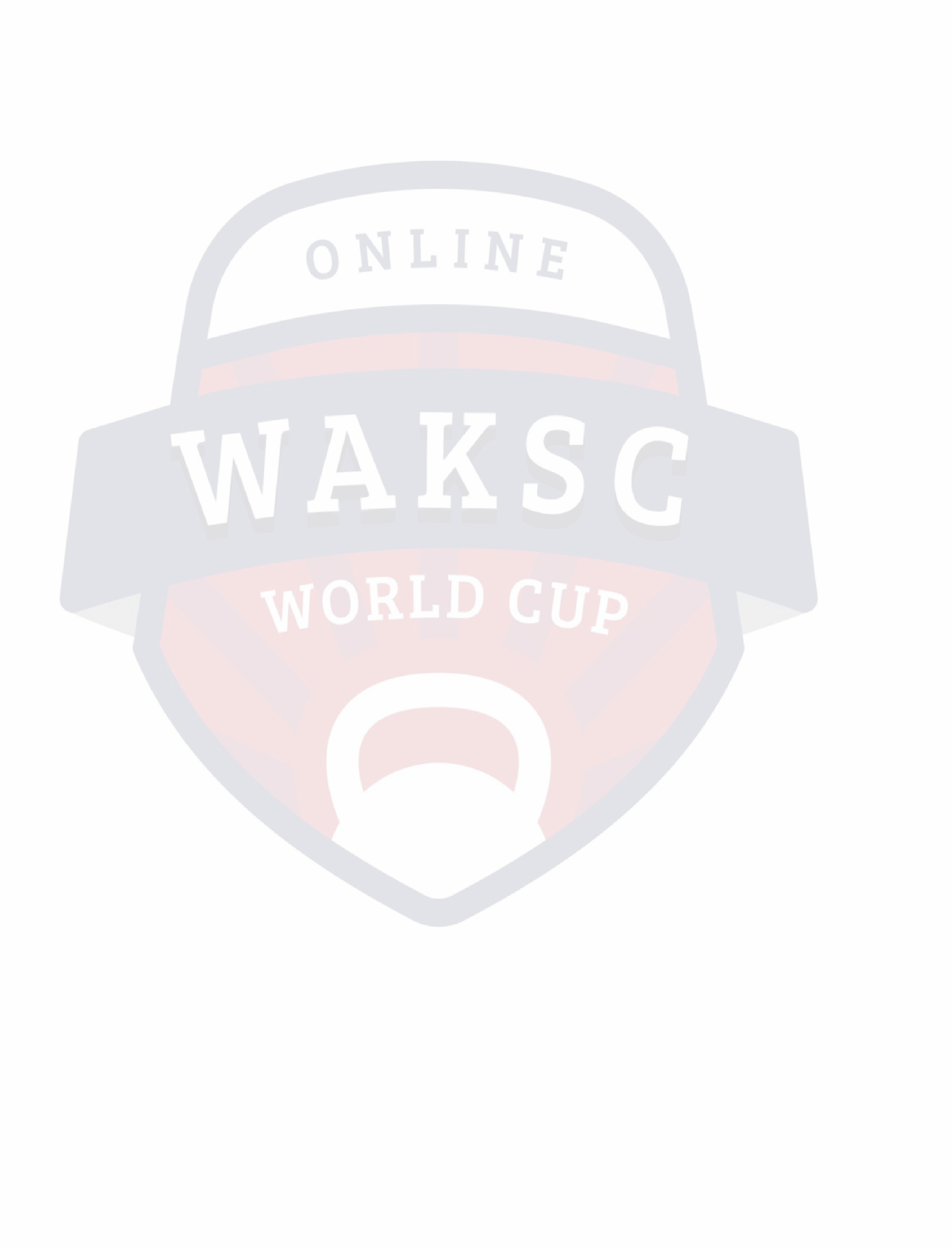 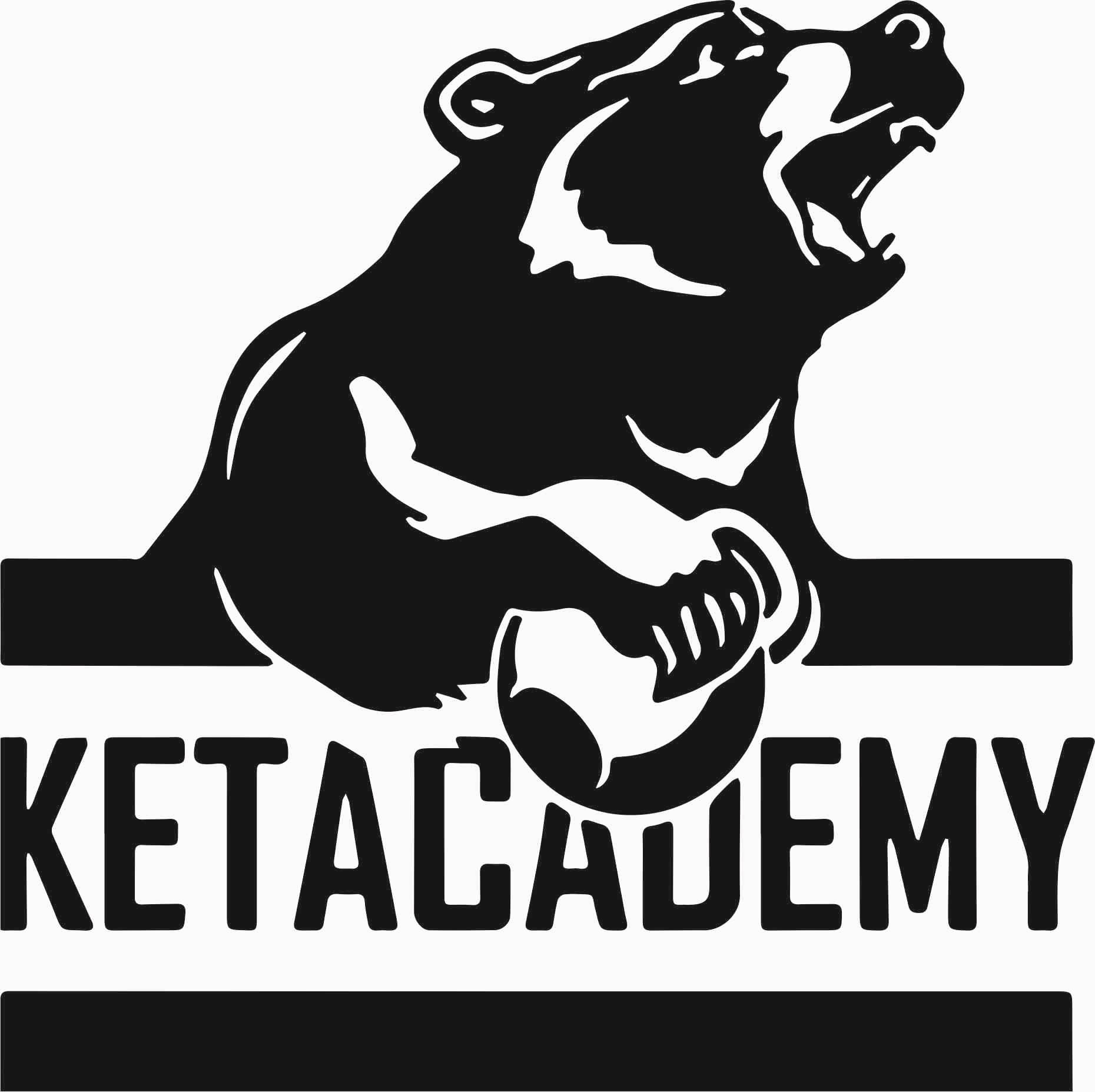 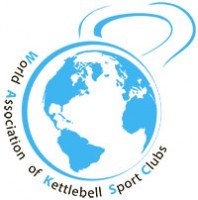 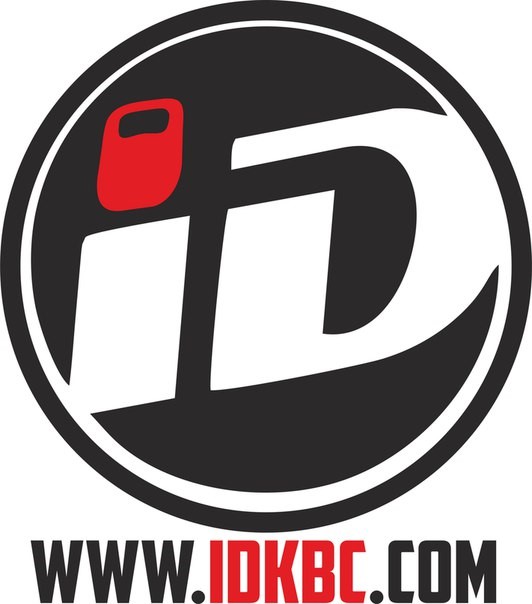 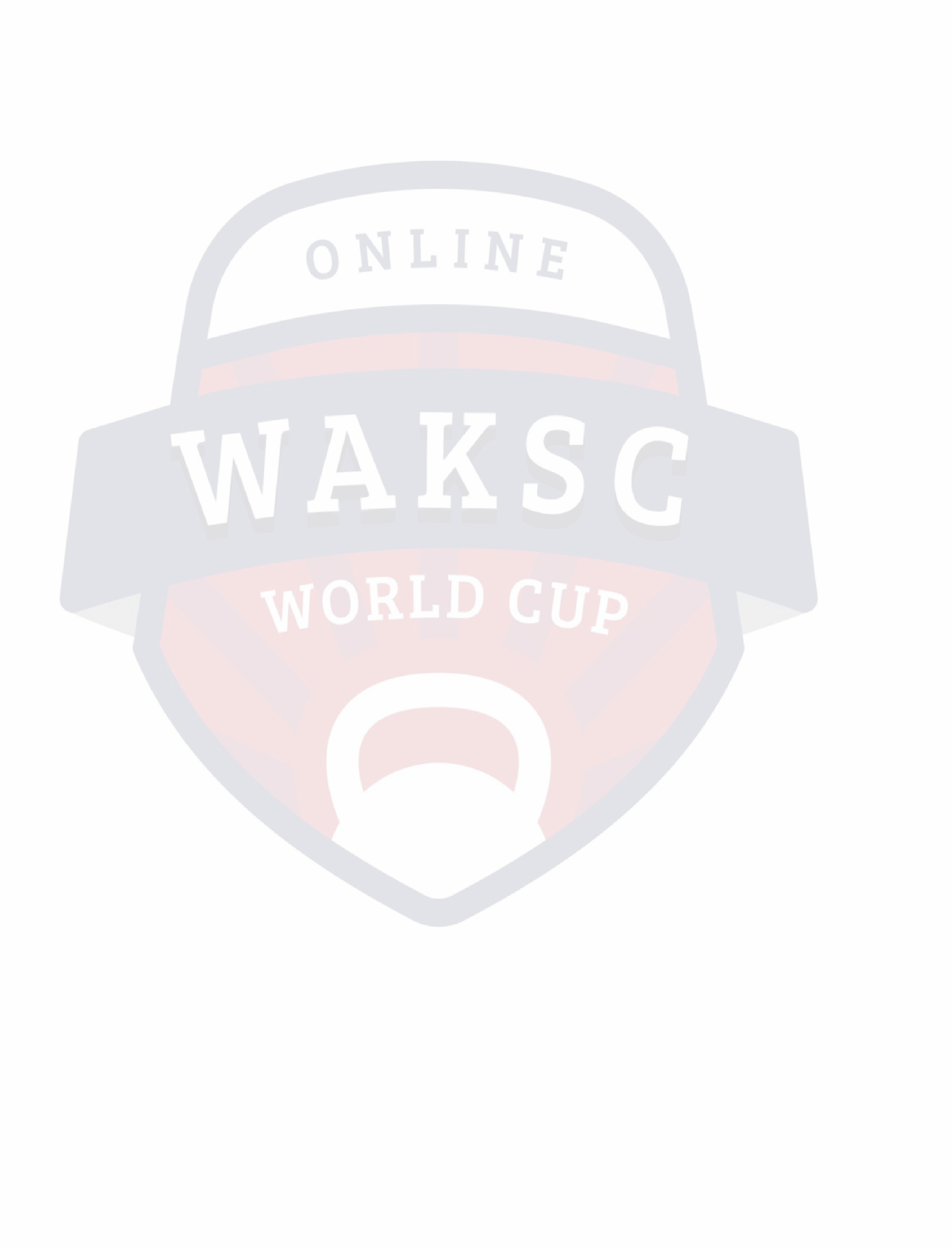 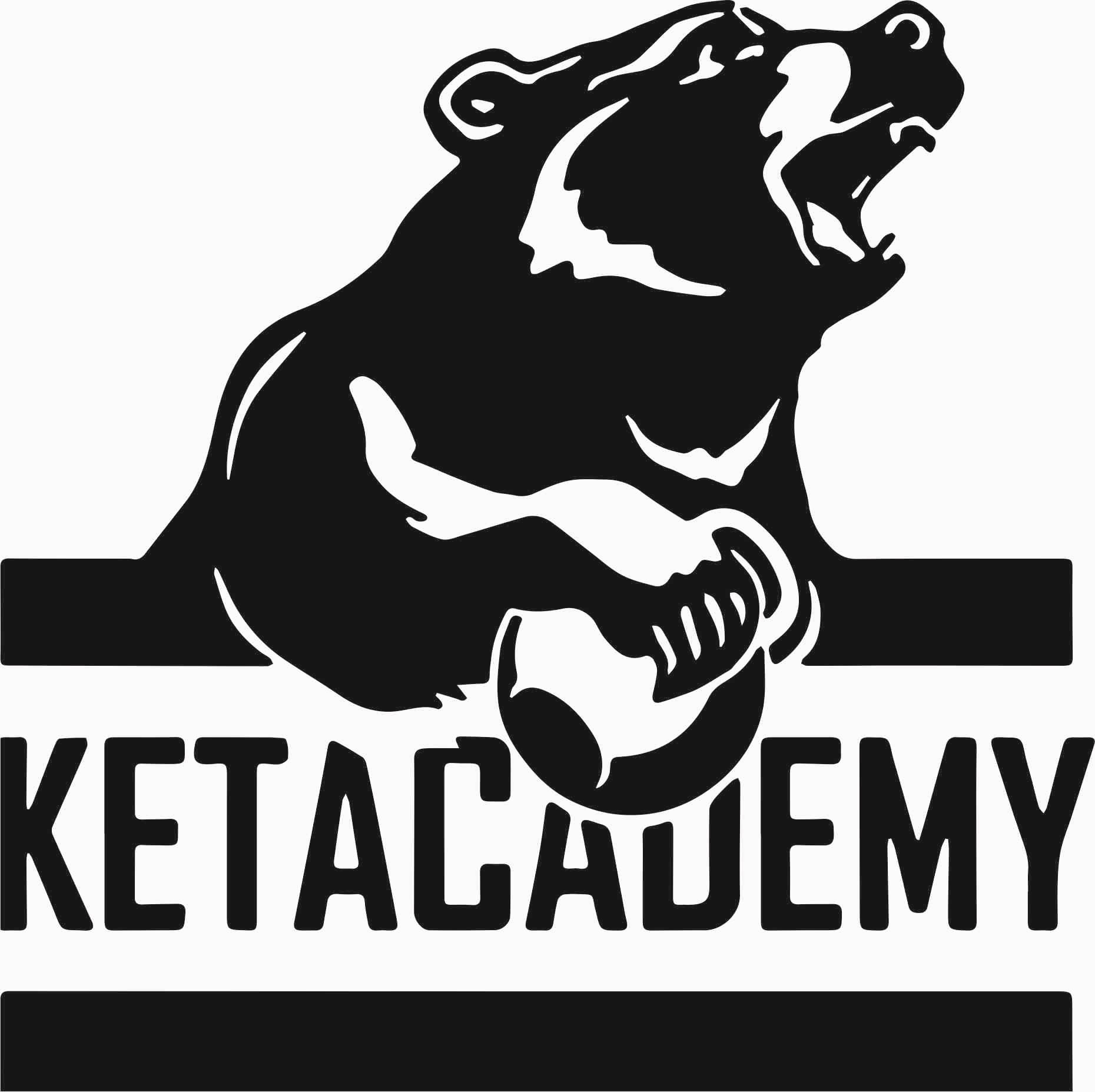 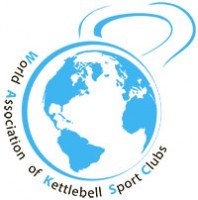 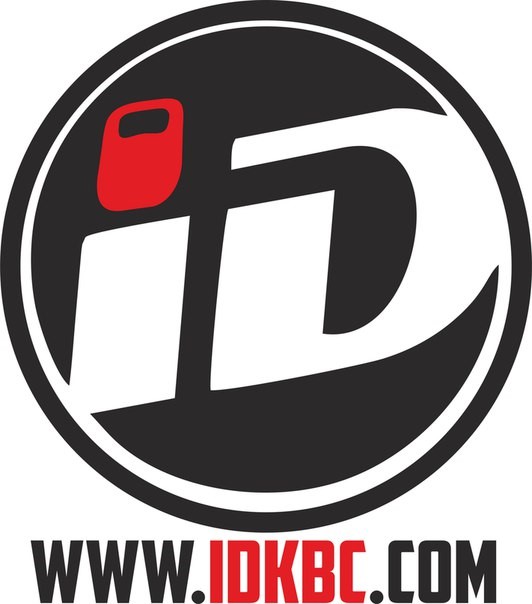 Положение на 1 этап марафонаОНЛАЙН КУБКА МИРА по гиревому спортуМарафон Толчок гири (Толчок одной гири 60 минут)18 января – 20 февраля 2021 г.Упражнение выполняется по правилам Марафона. Упражнение выполняется одной рукой в течении 60 минут.В дисциплине марафон и полумарафон упражнения выполняются таким же образом, как и в классических дисциплинах. Смена рук производится произвольно, допускается проводить смену через дополнительный замах неограниченное количество раз. Спортсмену разрешено принимать пищу, пить, добавлять магнезию на руки в процессе выполнения упражнений. Каждому участнику разрешается назначить одного (1) человека своим ассистентом.Ассистент может давать спортсмену магнезию, воду или еду, когда он находится на помосте не касаясь спортсмена.Помощники должны оставаться у стола судьи или позади спортсмена, пока их не вызовут.Ассистенту не разрешается говорить или каким-либо образом взаимодействовать с судьей на площадке и с другими ассистентами, а также отвлекать участников других помостов от соревнований.Ассистентам запрещается пользоваться ненормативной лексикой по отношению к официальным лицам соревнований, вести беседы, разговоры друг с другом, находясь в соревновательной зоне. Результат спортсмена будет засчитан в том случае, если он закончит упражнение после команды «стоп» судьи об окончании времени!!! В случае если спортсмен поставил гирю на помост раньше отведённого времени результат не засчитывается!!! Возрастные группы и весовые категории:Весовая категория Мужчины ПРО, Любители Ветераны (старше 40 лет): 63 кг, 78 кг, +78 кг. Весовая категория Женщины ПРО, Любители, Ветераны (старше 40 лет): 53 кг, 68 кг, + 68 кгВесовая категория Юноши до 18 лет: 53 кг, 73 кг, + 73 кгВесовая категория Девушки до 18 лет: 48 кг, 58 кг, + 58 кгВесовая категория Юноши до 12 лет: 40 кг, + 40 кгВесовая категория Девушки до 12 лет: 36 кг, + 36 кгВесовая категория Мужчины ПОДА: 78 кг, + 78 кг.Весовая категория Женщины ПОДА: 63 кг, + 63 кгВеса гирь: мужчины ПРО, Любители. 12-40 кгЖенщины ПРО, Любители. – 8-32 кгДевушки до 18 лет, Ветераны Ж 4-24 кгЮноши до 18 лет, Ветераны М 6-32 кг (очки получают по сетке среди женщин)Дети до 12 лет 4-16 кг (очки получают по сетке среди женщин) Пода М, Пода Ж 4-24 кг (очки получают по сетке среди женщин)
Победитель в весовой категории определяется по наибольшему количеству подъемов, умноженному на коэффициент веса гири. Награждение по весовым категориям!Внимательно ознакомьтесь с правилами записи видео на соревнованиях.Мы поможем Вам научиться тренироваться с гирями:www.kettlebellschool.comОчки           За 1 подъем0,50,7511,522,5345678,51011,51314,516Мужчины121416182022242628303234363840Женщины468101214161820222426283032